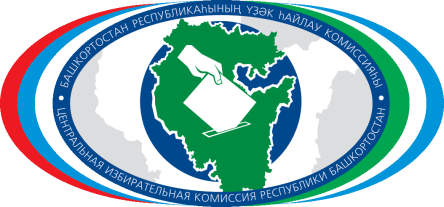 Организация работы пункта приёма заявлений избирателейдля голосованияпо месту нахождения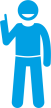 Правовые основания применения 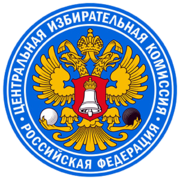 ПОСТАНОВЛЕНИЕ ЦЕНТРАЛЬНОЙ ИЗБИРАТЕЛЬНОЙ КОМИССИИ РОССИЙСКОЙ ФЕДЕРАЦИИ от 9 июня 2017 г. N 86/739-7«О ПОРЯДКЕПОДАЧИ ЗАЯВЛЕНИЯ О ВКЛЮЧЕНИИ ИЗБИРАТЕЛЯ,УЧАСТНИКА РЕФЕРЕНДУМА В СПИСОК ИЗБИРАТЕЛЕЙ, УЧАСТНИКОВРЕФЕРЕНДУМА ПО МЕСТУ НАХОЖДЕНИЯ НА ВЫБОРАХ В ОРГАНЫГОСУДАРСТВЕННОЙ ВЛАСТИ СУБЪЕКТА РОССИЙСКОЙ ФЕДЕРАЦИИ,РЕФЕРЕНДУМЕ СУБЪЕКТА РОССИЙСКОЙ ФЕДЕРАЦИИ И О ПРОЕКТЕПОРЯДКА ПОДАЧИ ЗАЯВЛЕНИЯ О ВКЛЮЧЕНИИ ИЗБИРАТЕЛЯ В СПИСОКИЗБИРАТЕЛЕЙ ПО МЕСТУ НАХОЖДЕНИЯ НА ВЫБОРАХПРЕЗИДЕНТА РОССИЙСКОЙ ФЕДЕРАЦИИ» 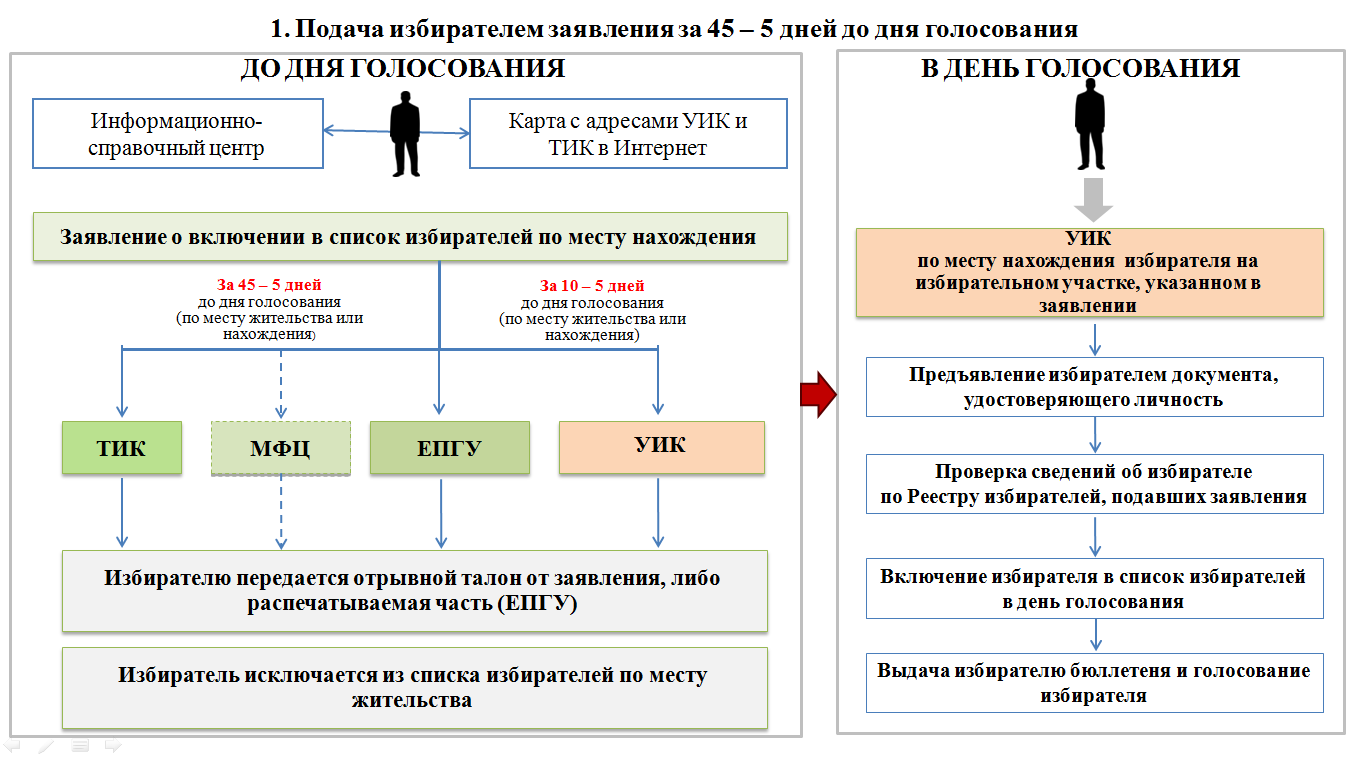 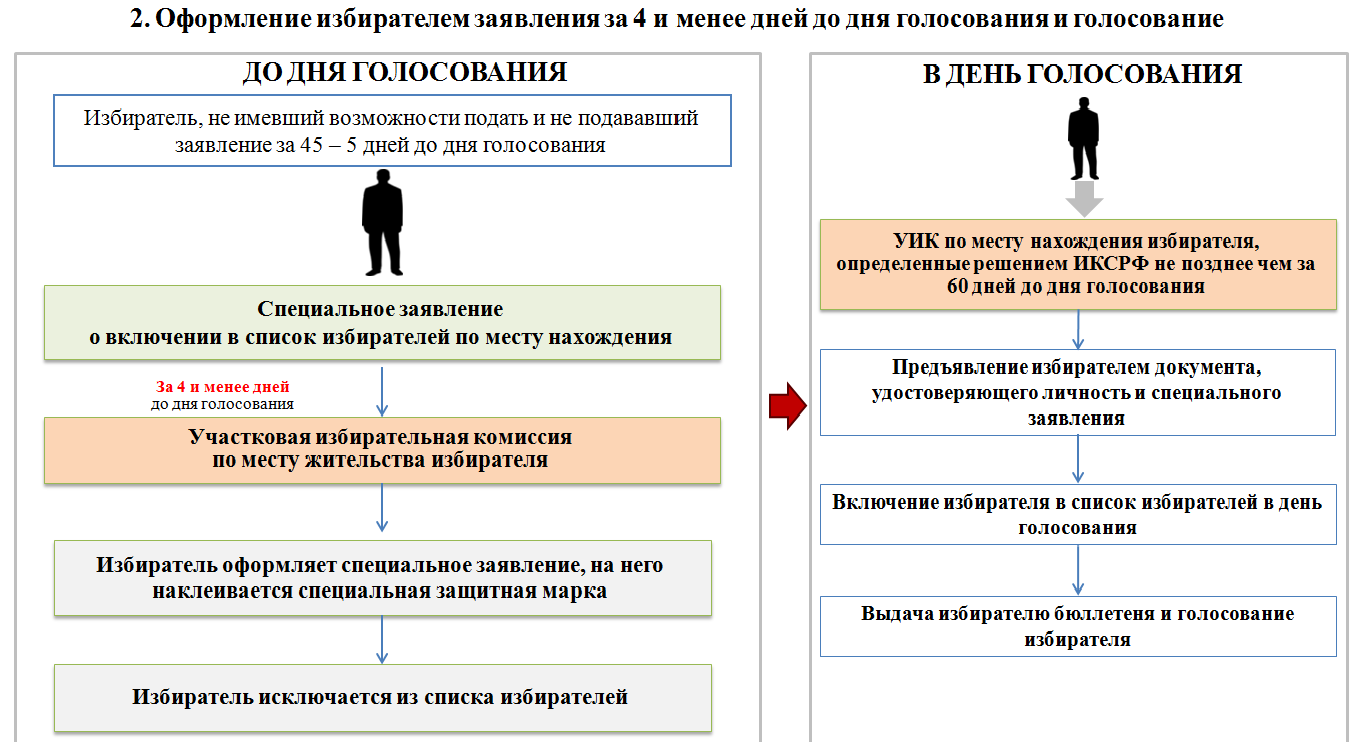 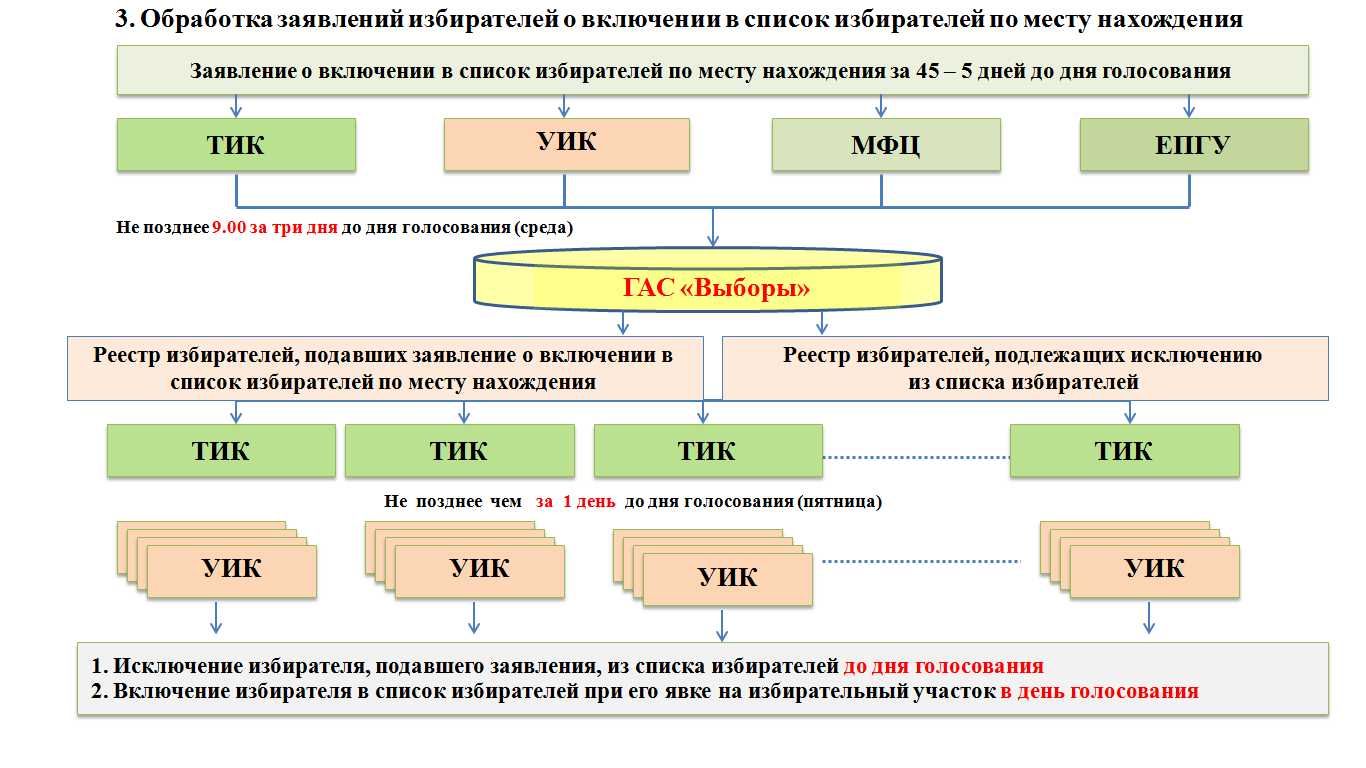 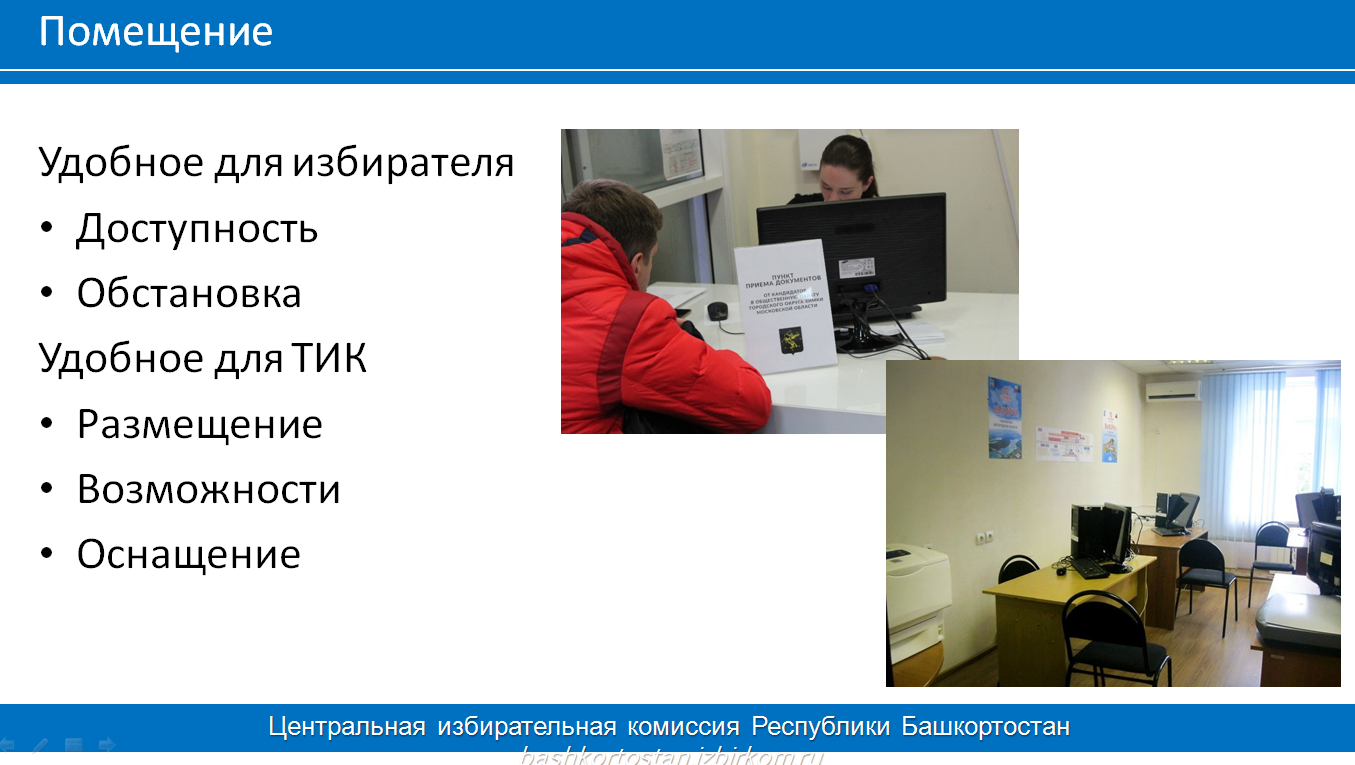 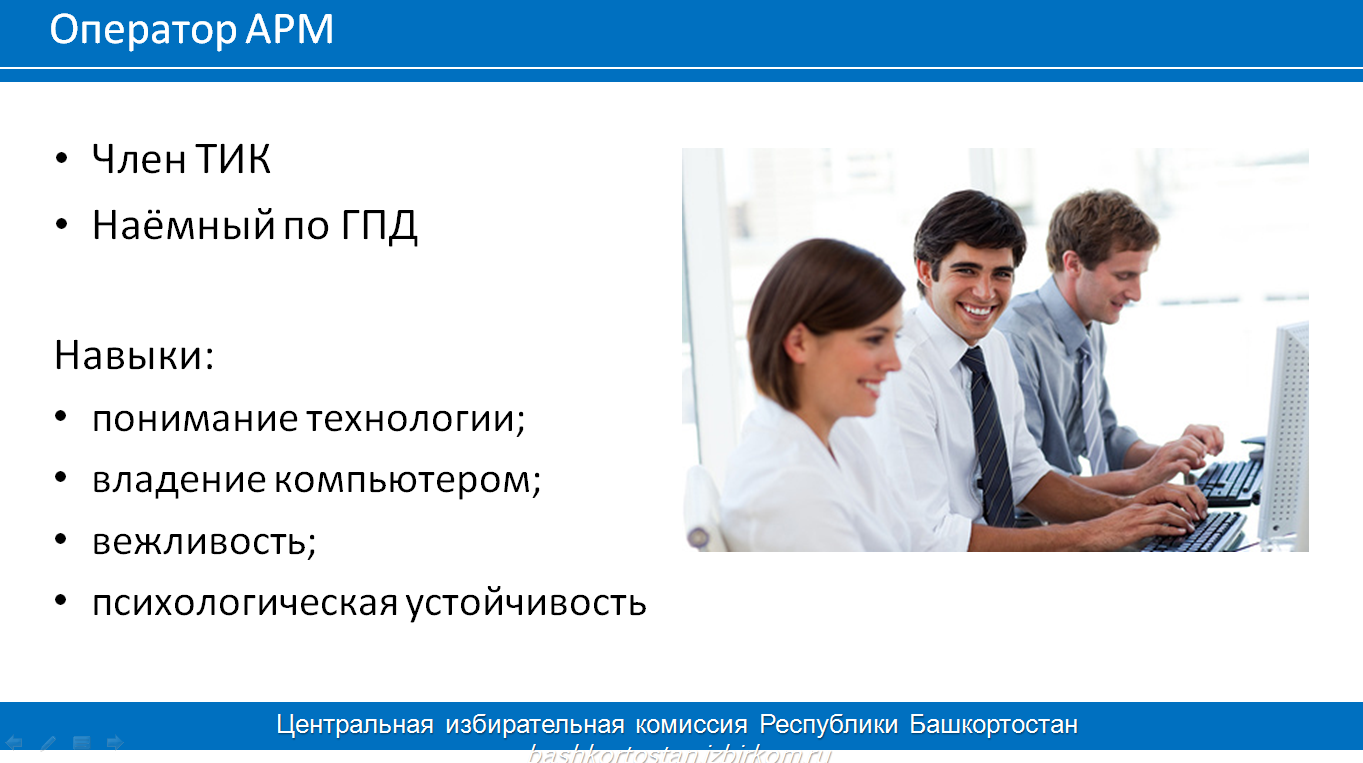 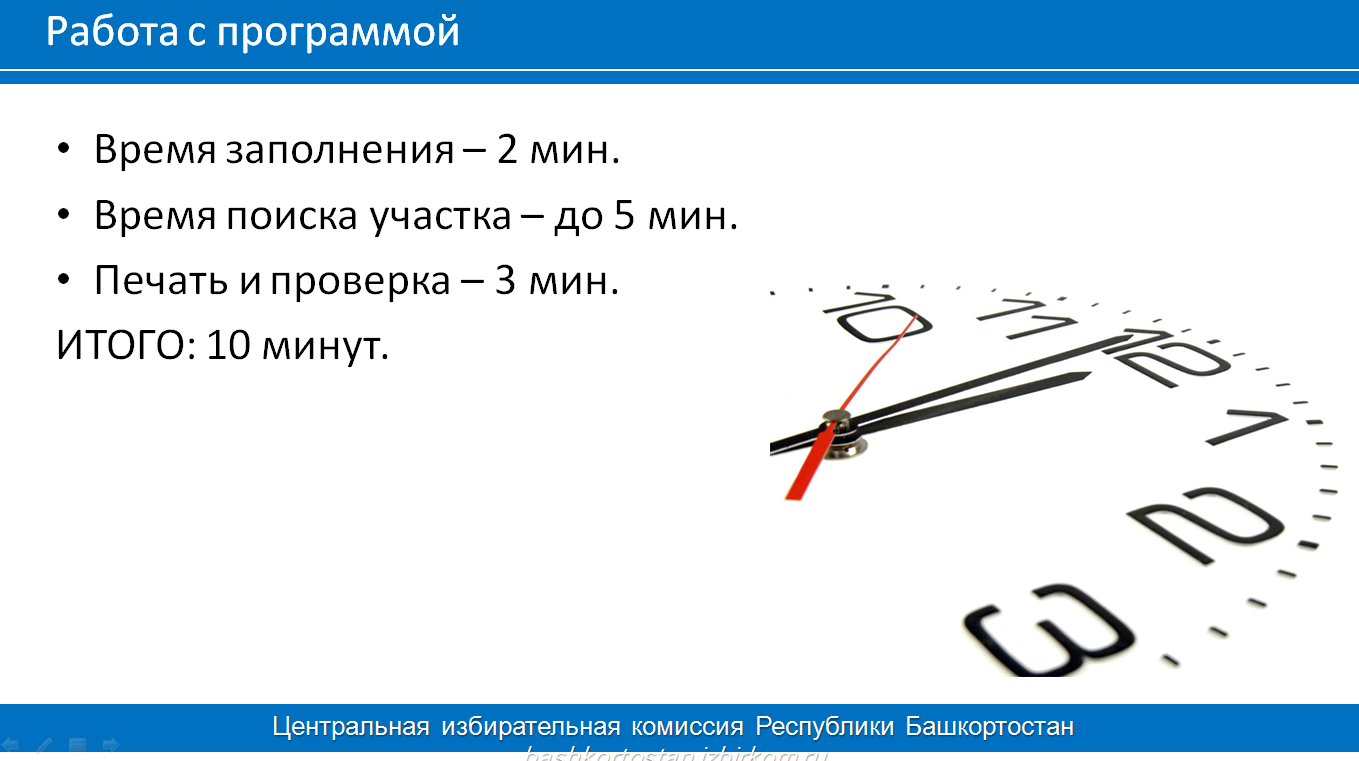 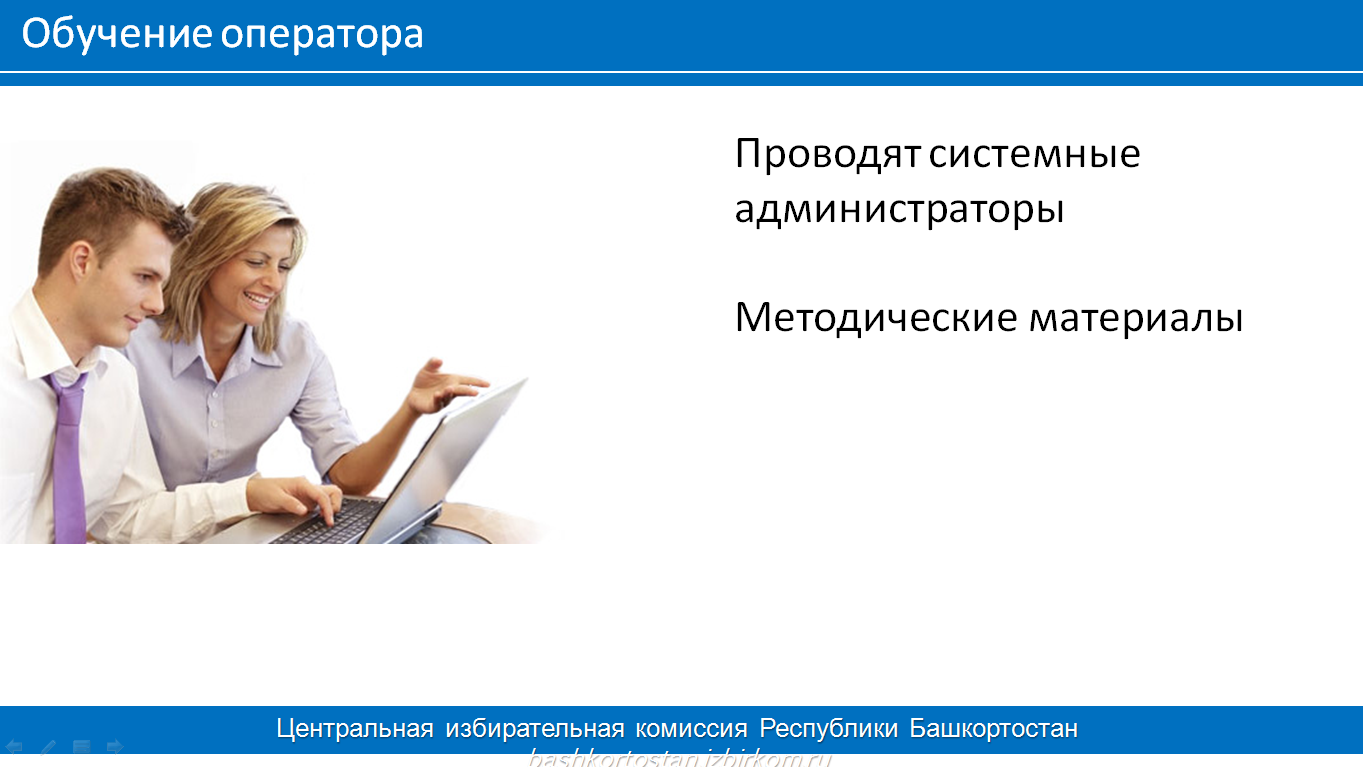 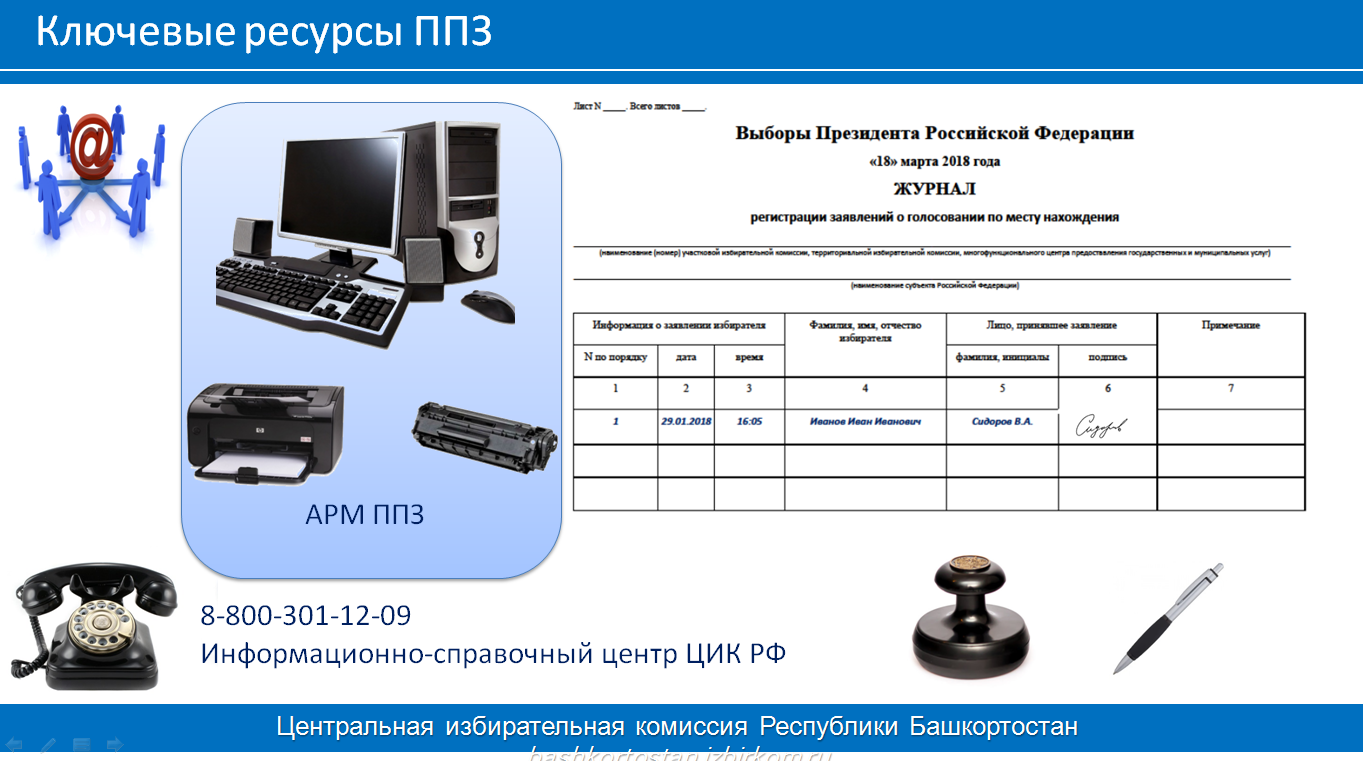 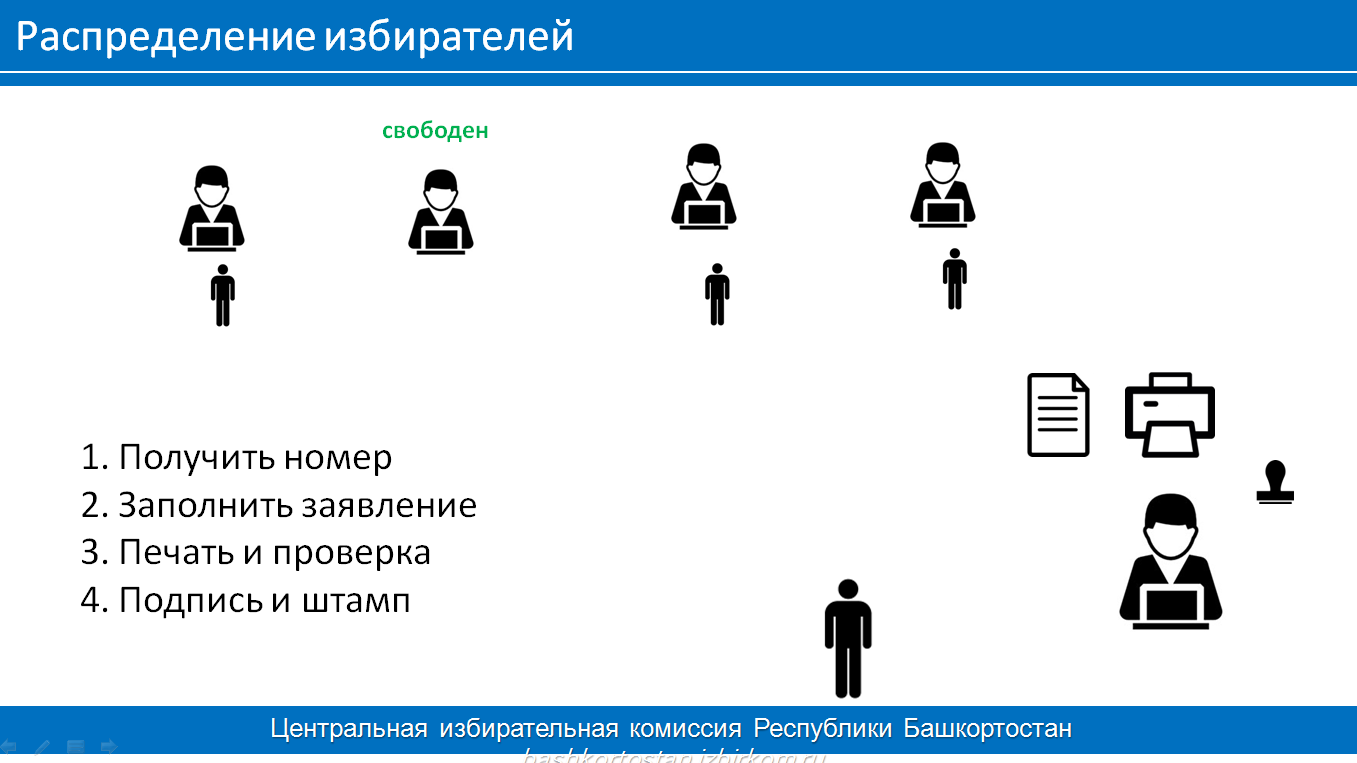 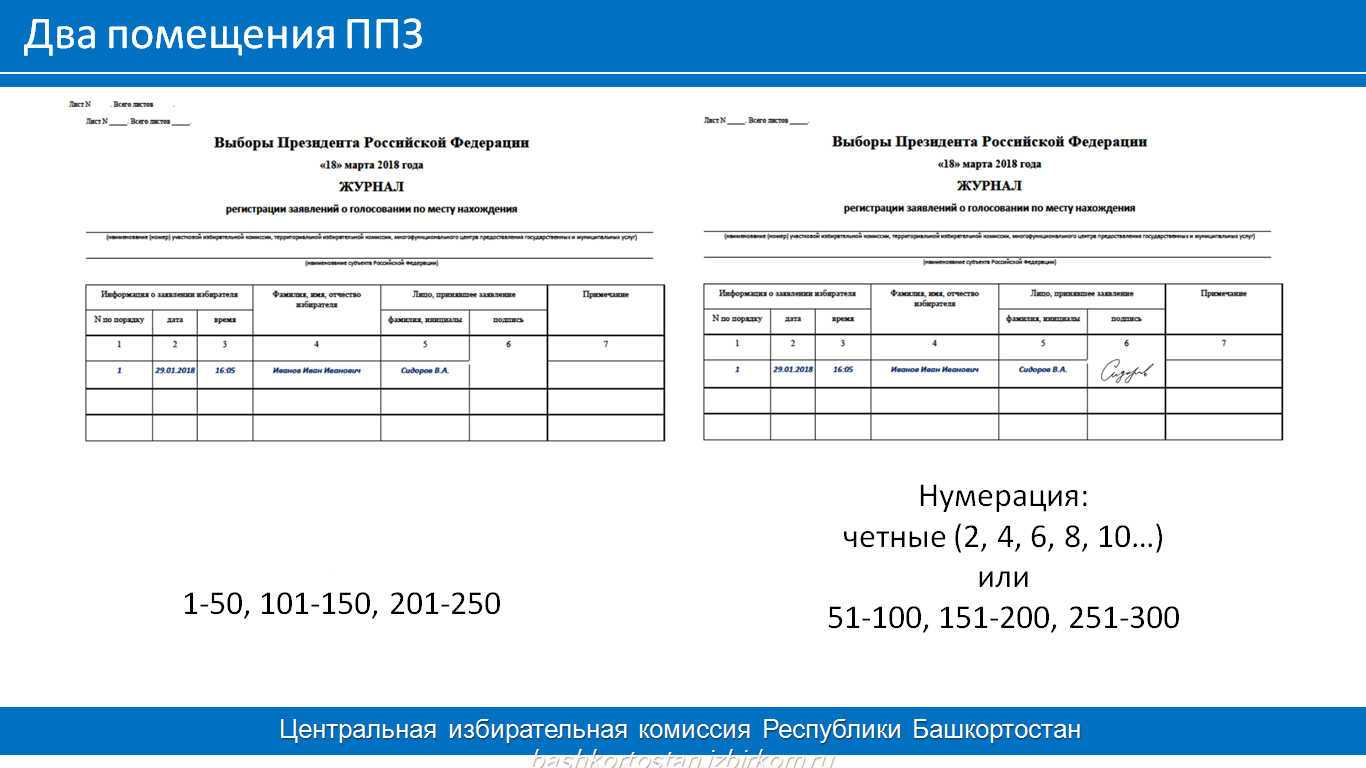 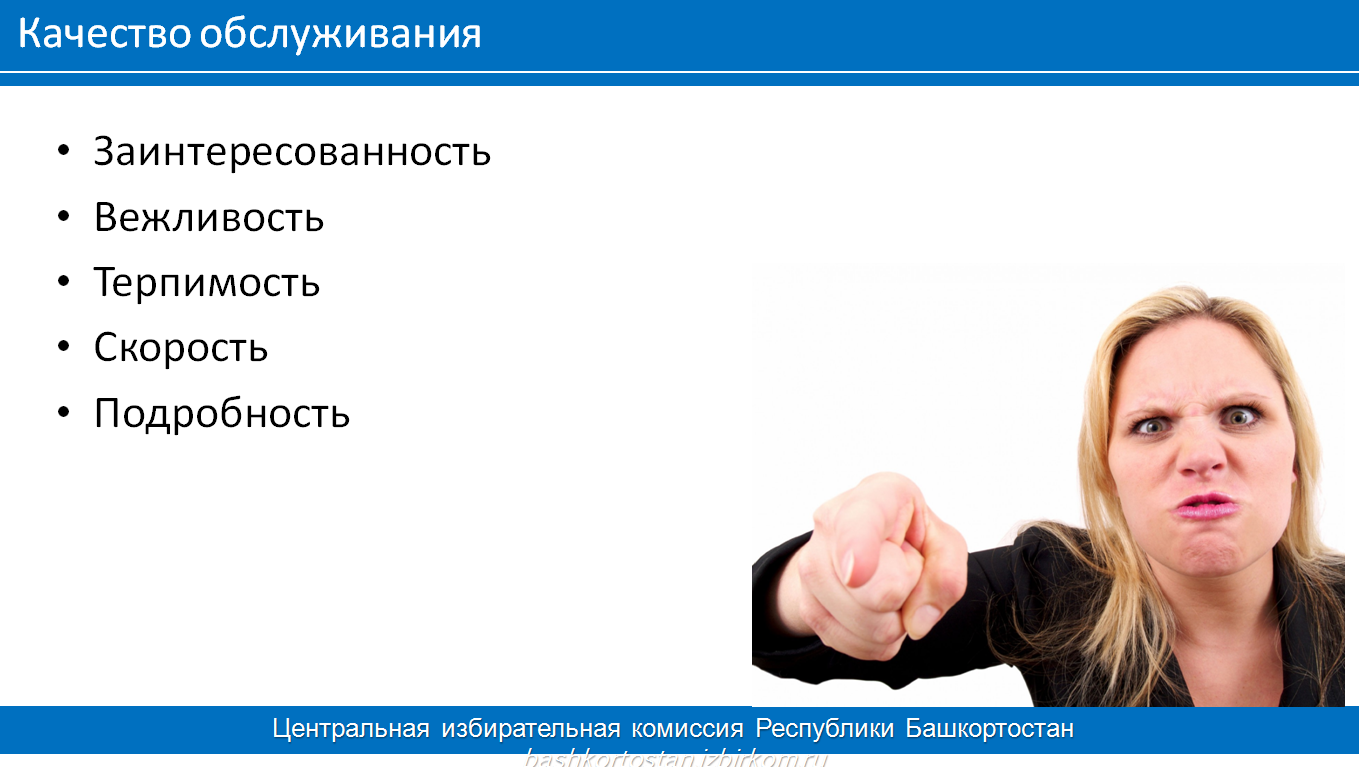 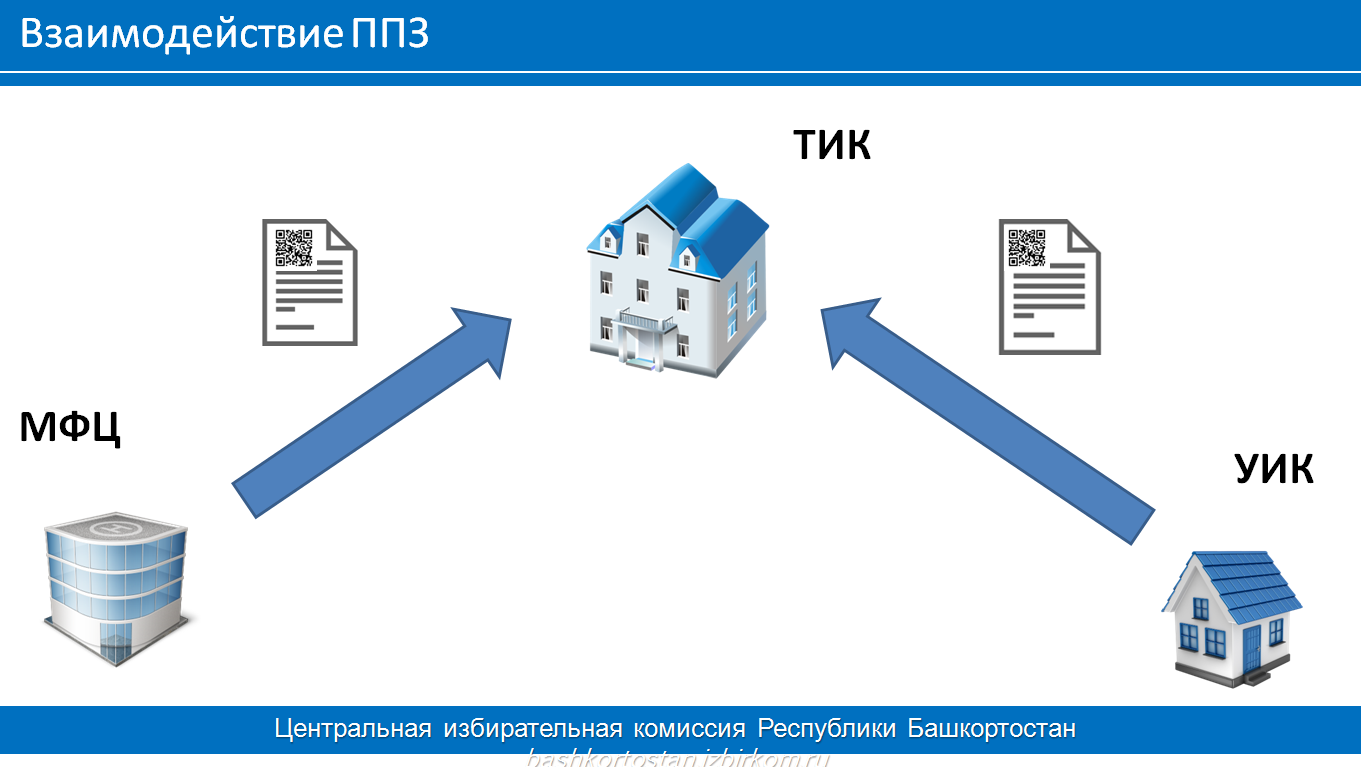 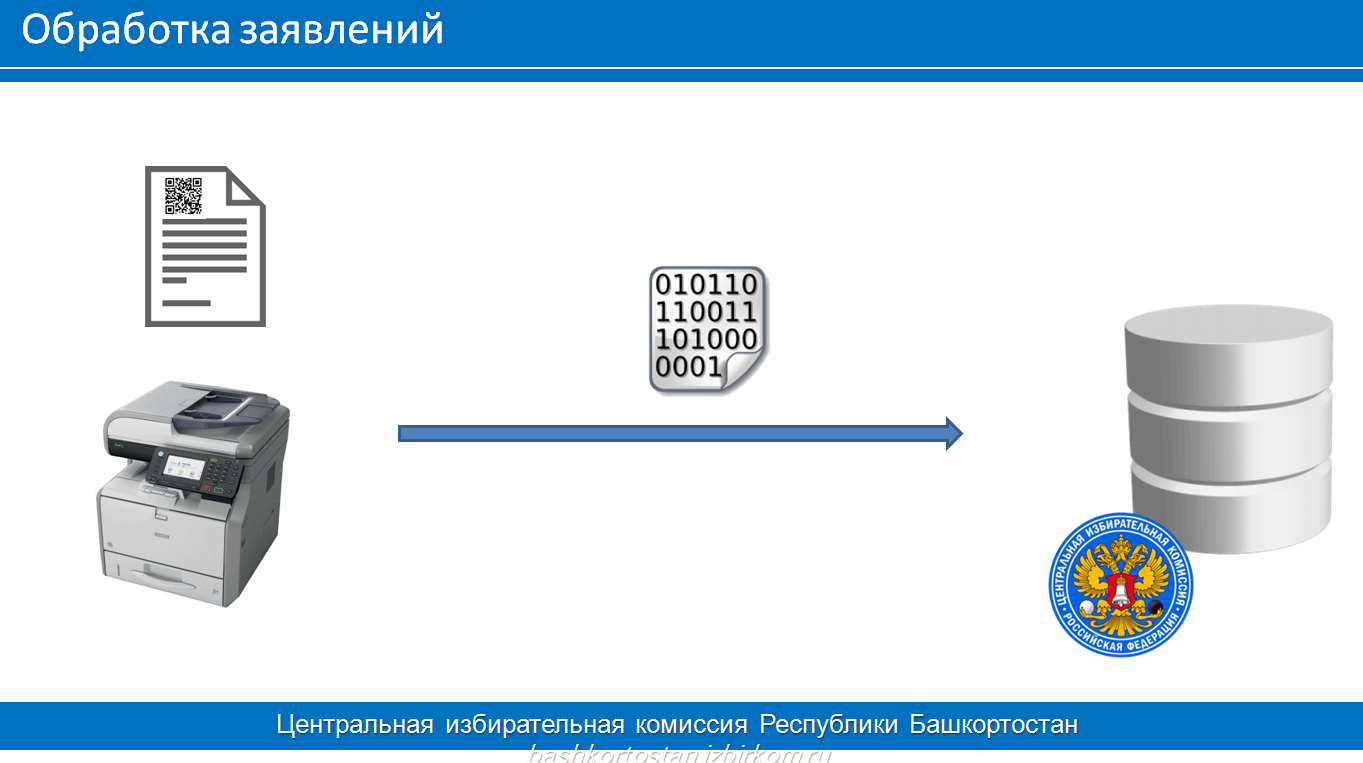 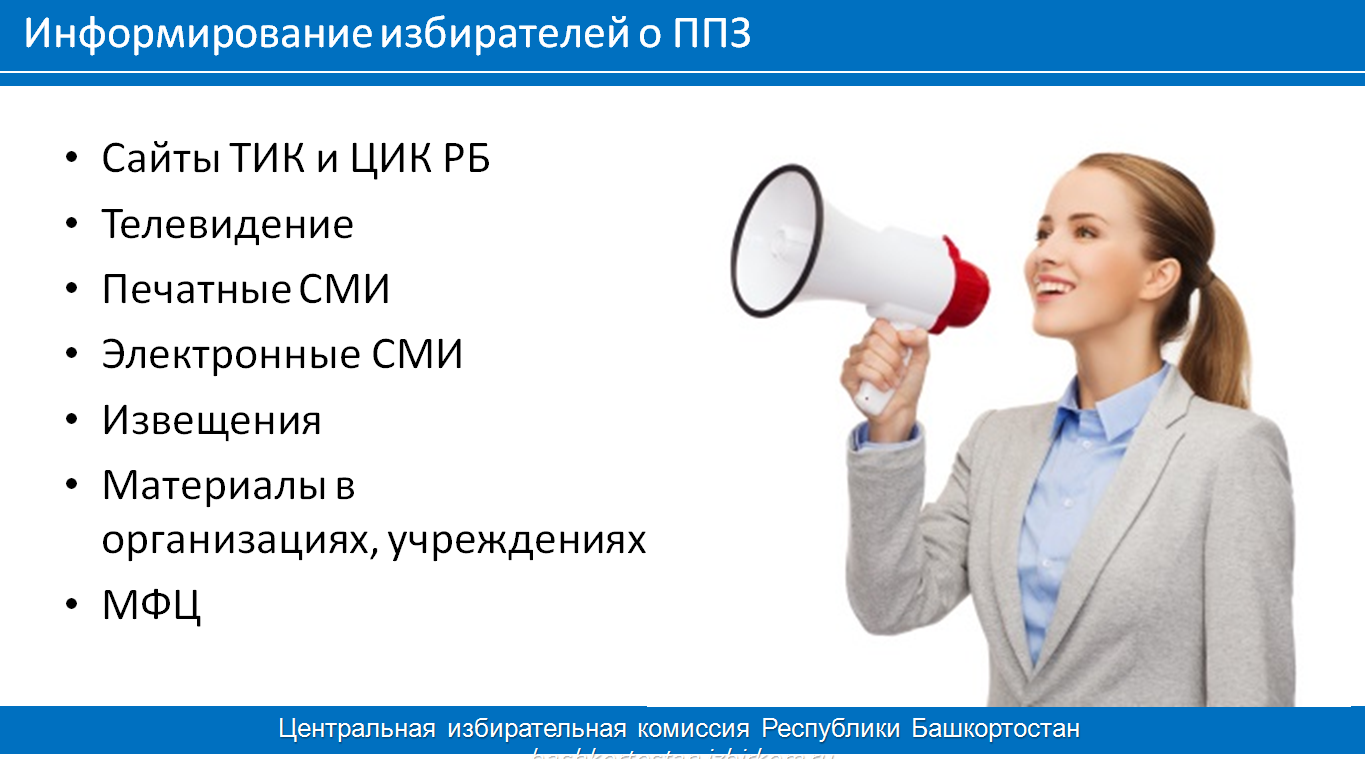 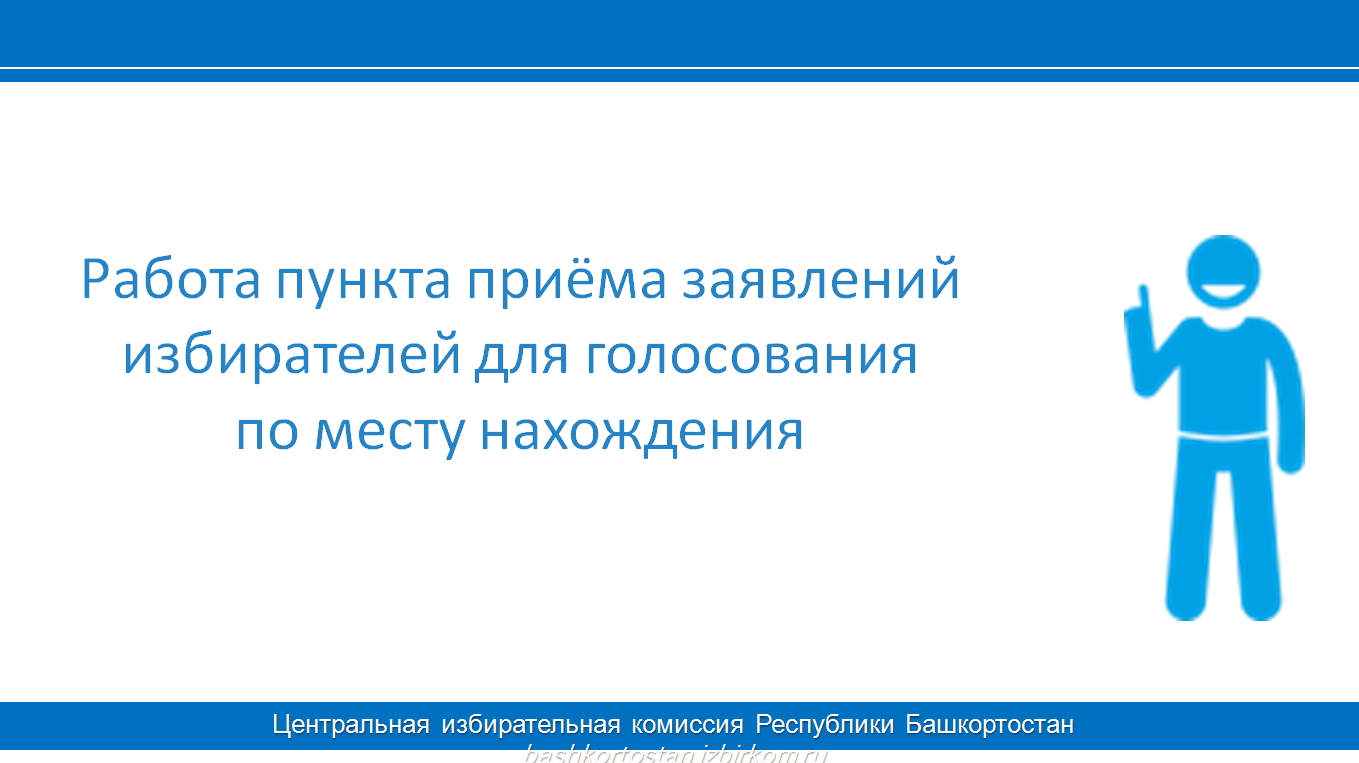 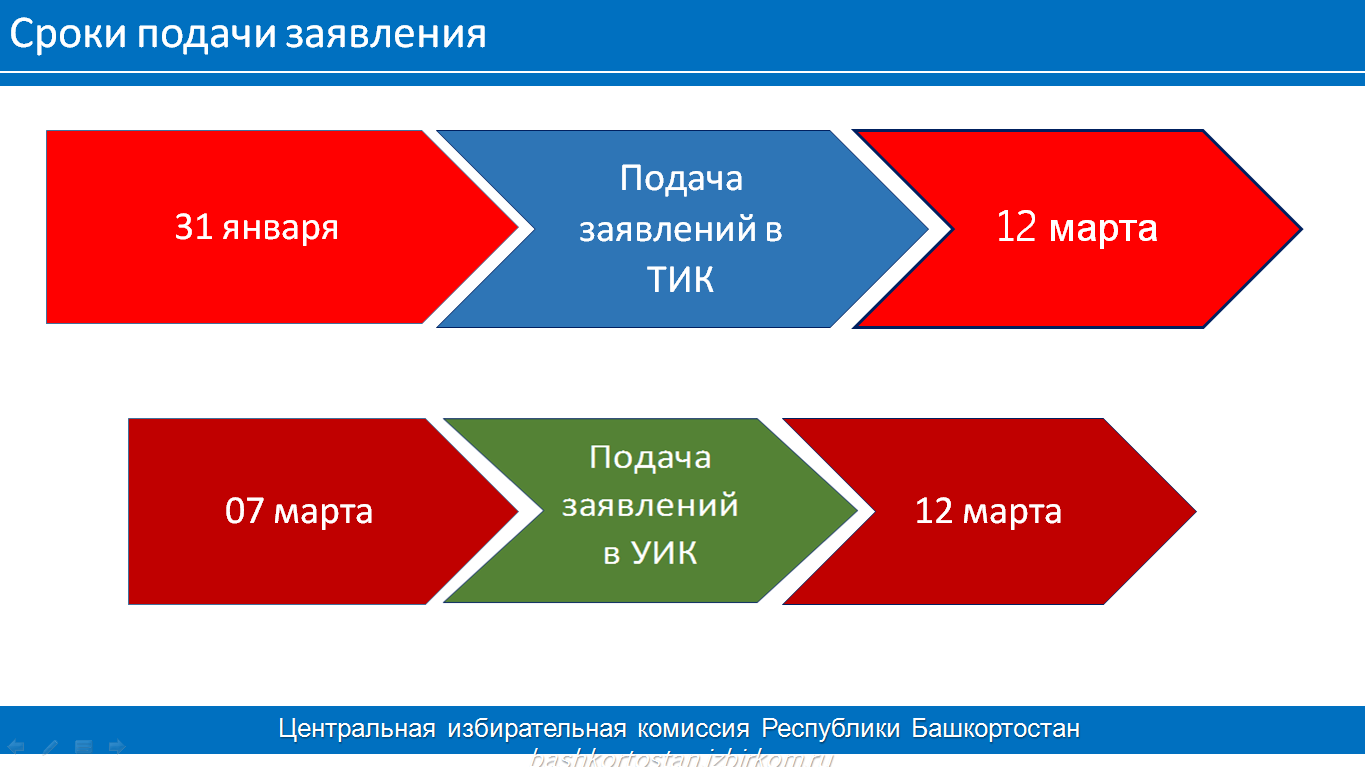 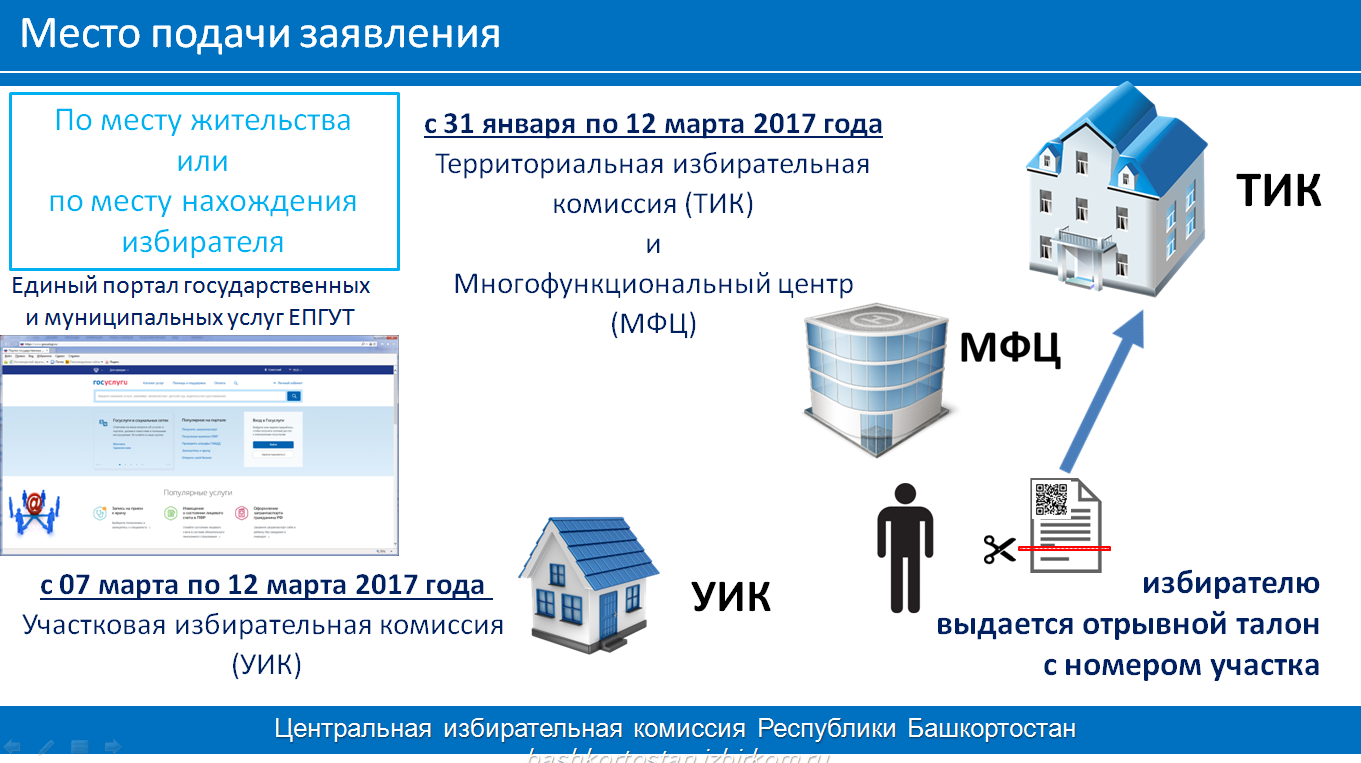 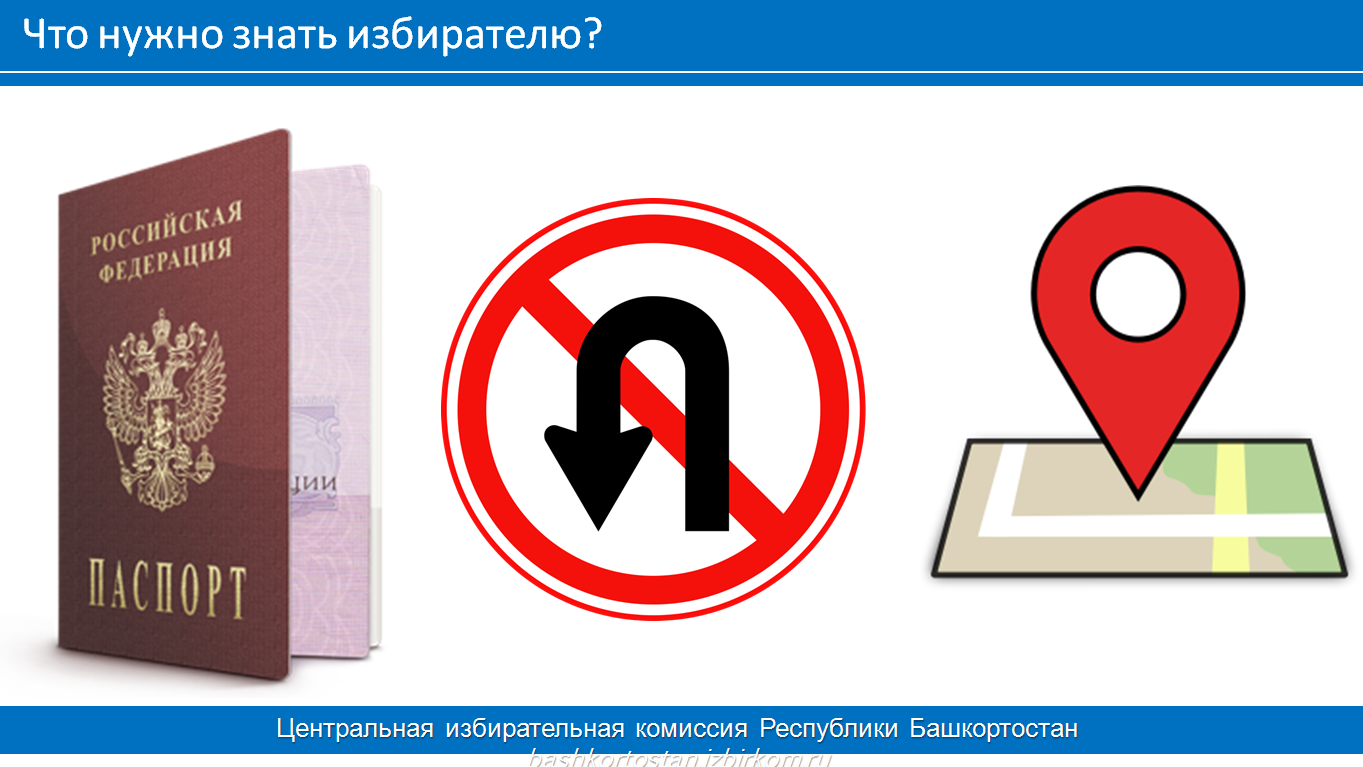 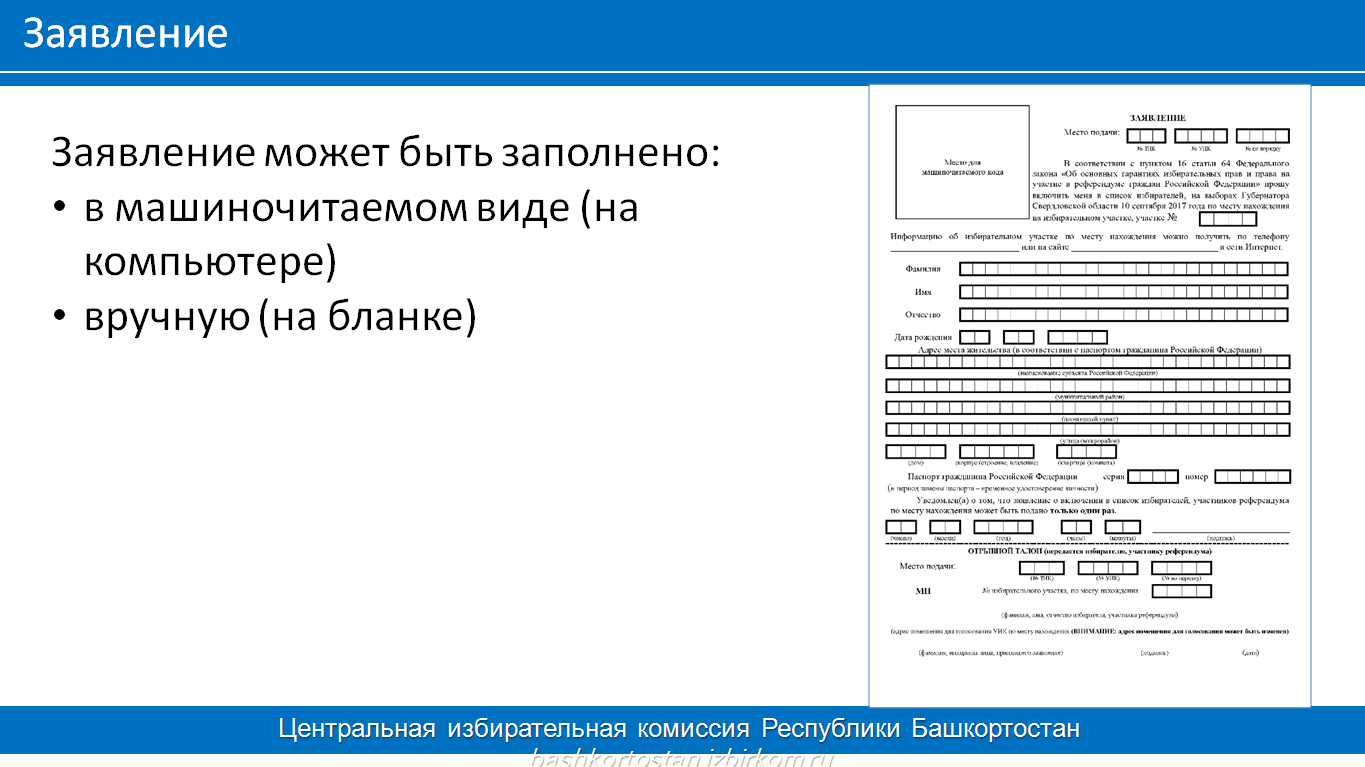 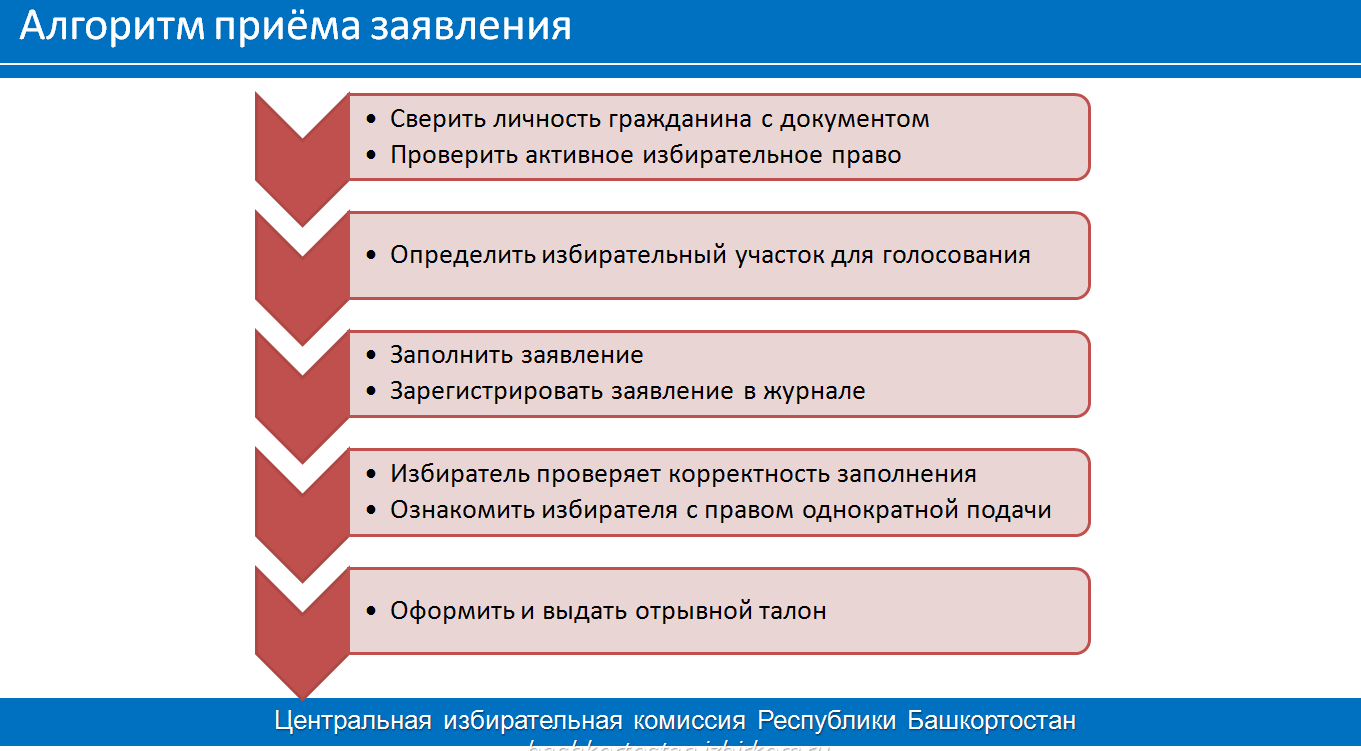 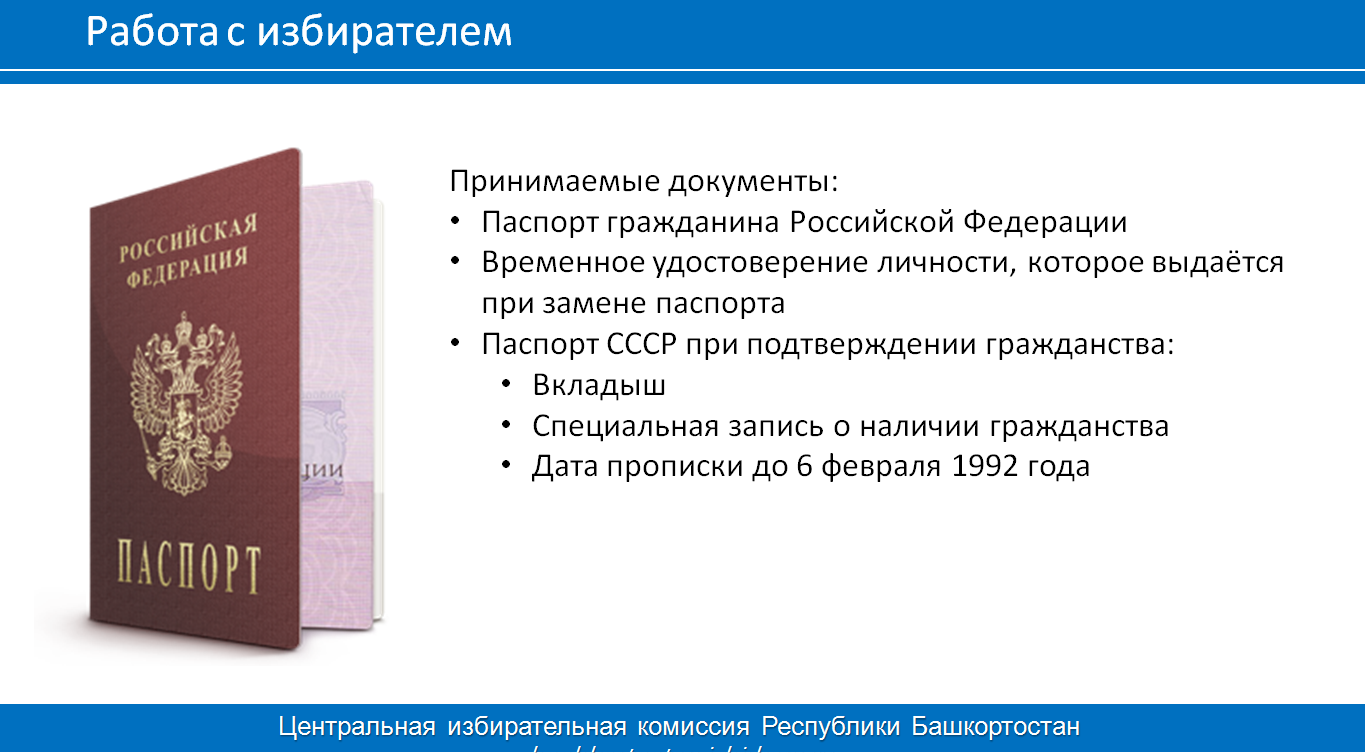 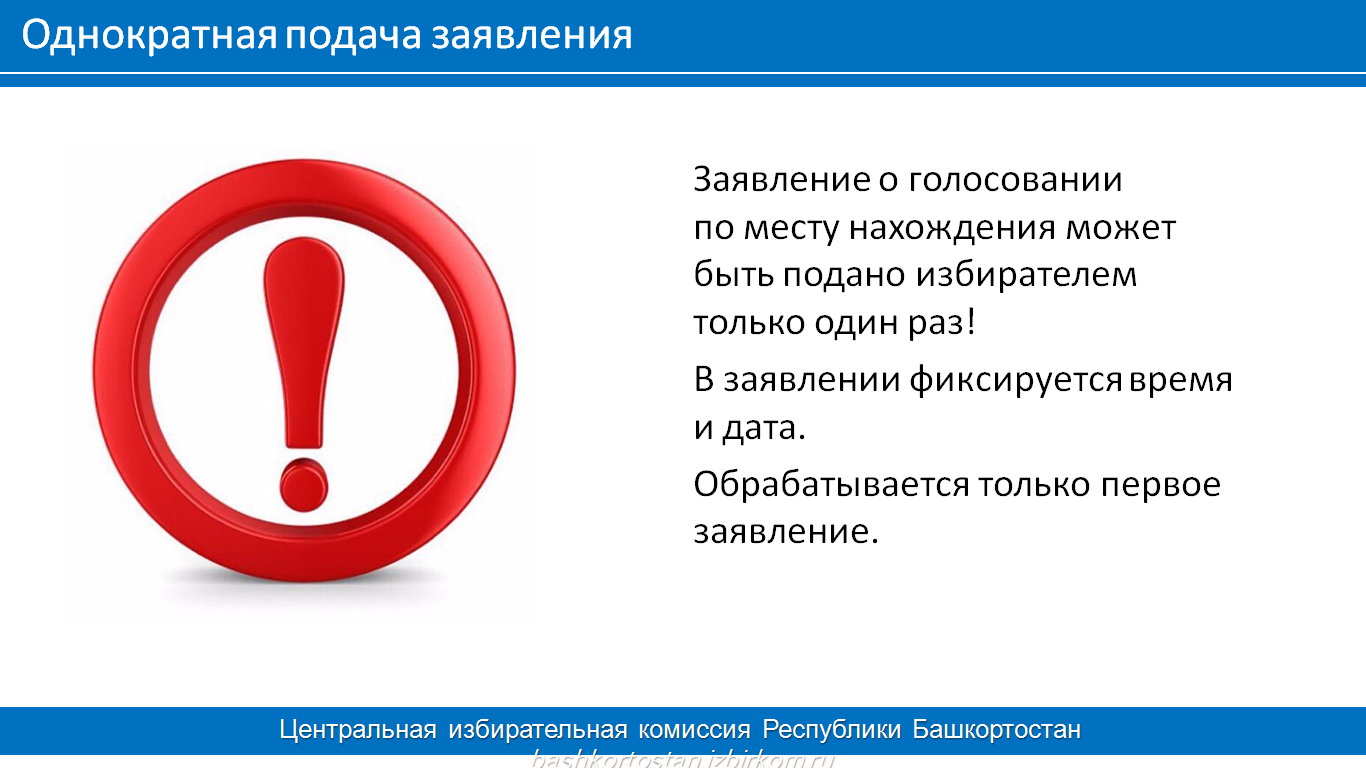 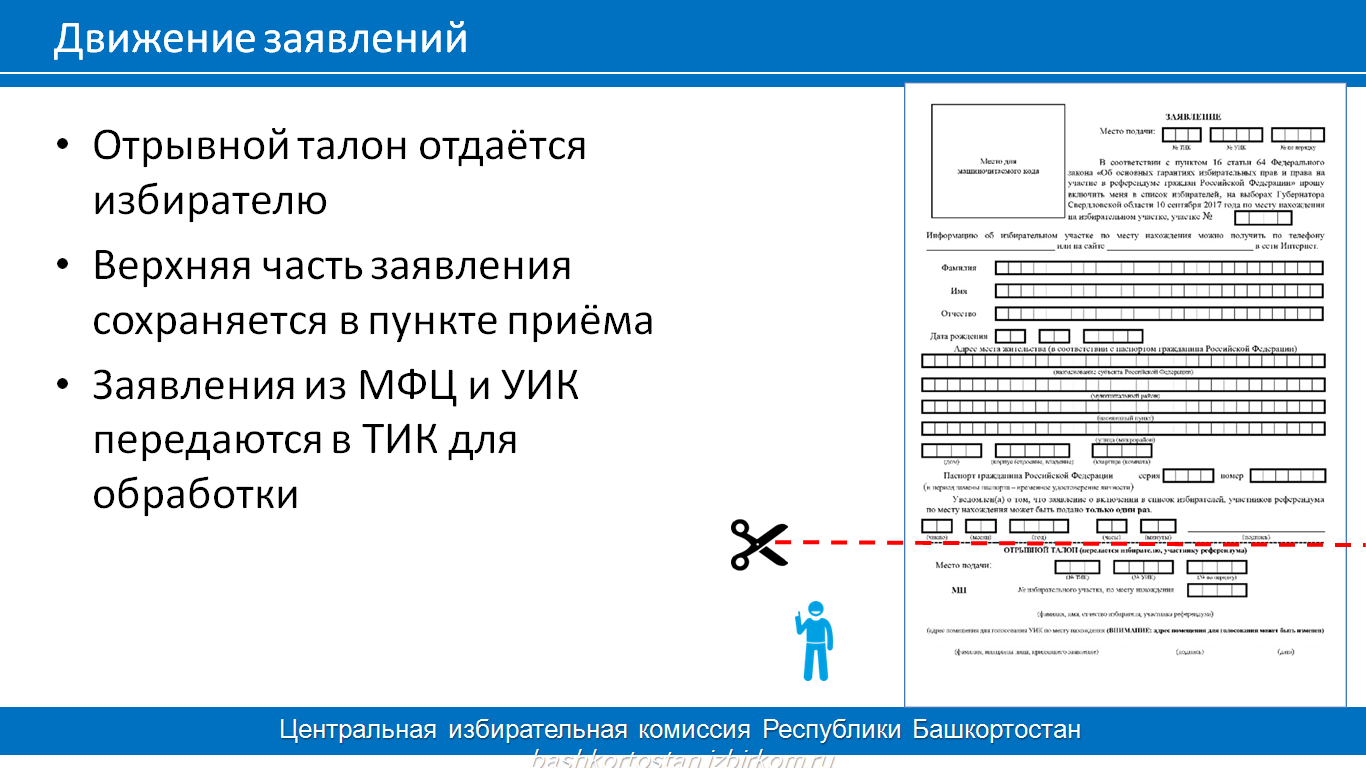 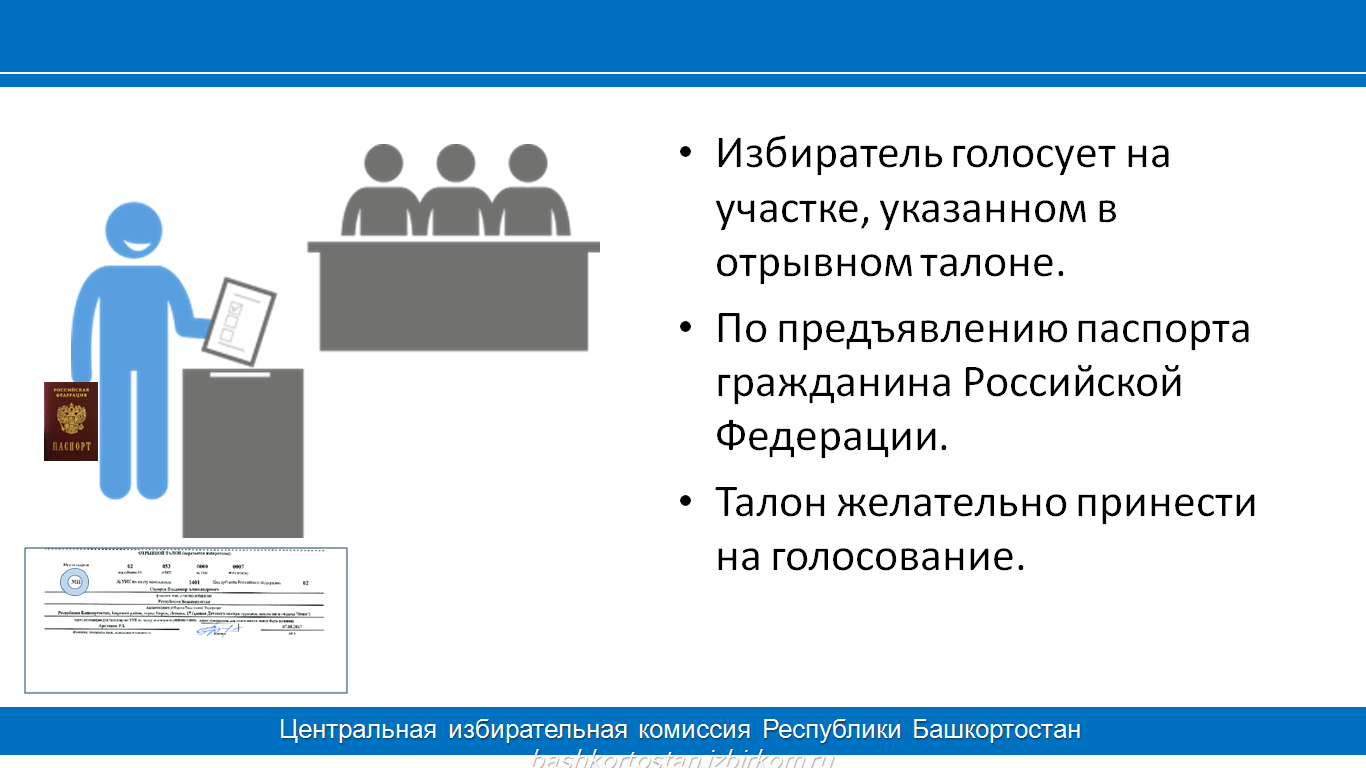 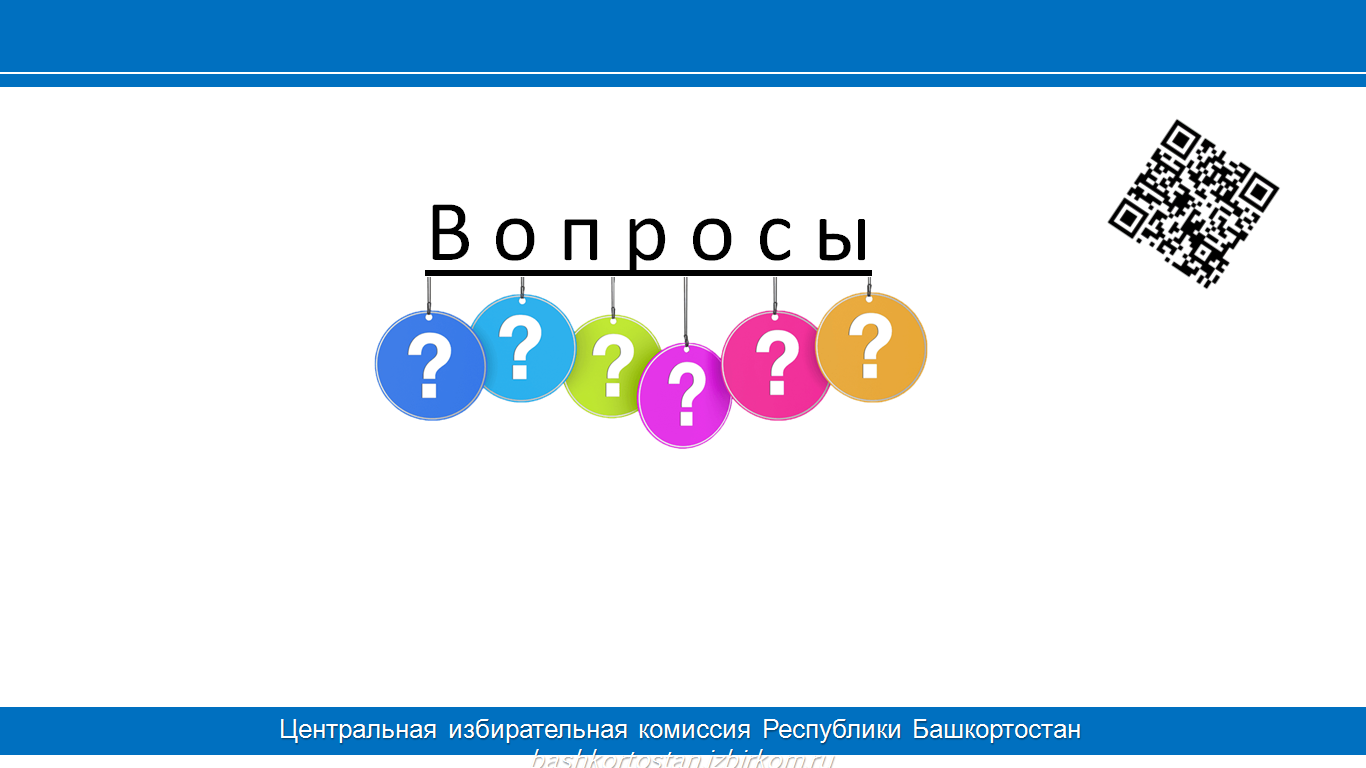 